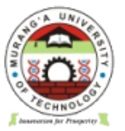                                  MURANG’A  UNIVERSITY OF TECHNOLOGYSCHOOL OF EDUCATIONUNIVERSITY EXAMINATION FOR THE DEGREE OF BACHELOR OF EDUCATION ARTS/SCIENCE WITH IT4TH YEAR 2ND SEMESTER 2015/2016 ACADEMIC YEARMAIN CAMPUS REGULARCOURSE CODE: ESE 412COURSE TITLE:  REHABILITATION OF MOTOR DEVIATION FOR THE PHYSICALLY HANDICAPPEDEXAM VENUE:  	                    STREAM: DATE: 				   EXAM SESSION: TIME: 2   HOURSInstructions:Answer  Question ONE (COMPULSORY) and ANY other 2 questionsCandidates are advised not to write on the question paper.Candidates must hand in their answer booklets to the invigilator while in the examination room.Question1a)Using examples explain the roles of physiotherapist in assessing leaners with physical disabilities    								 (10 marks)b)Briefly explain the difference between habitation and rehabilitation to learners with physical disabilities.c)Explain how you can conduct common teaching accommodation and modification to learners with physical disabilities.  						(10 marks)d) Explain education and its relation to a child with asthma in your class.       (4 marks)Question 2.Identify and discuss common therapies used in rehabilitation of a child with celebral palsy (20 marks)Question 3What treatment plans do you consider to be relevant and how in rehabilitation of a child with mascular dystrophy       Question 4Why is occupational therapist regarded as a important professional in the rehabilitation of children with physical disabilities  						 (20 marks)Question5Discuss what can be your treatment plans to rehabilitate a child with a anthropogiosis multiplex congenta								(20MKS)